  ASSOCIATION SPORTIVE DE BERRE            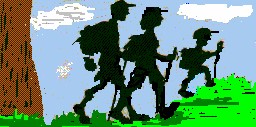 Association de type Loi 1901 - Fondée en 1949 Agréée sous le N° 127S/82 par le Ministère de la Jeunesse et des Sports Etablissement sportif  APS N°1883 	 	Siret : 782 709 372 00018   NAF : 9312Z Club Sportif, Culturel et de Loisirs du Groupe LyondellBasell à Berre l’Etang Section Randonnée pédestre Siège Social : Stade de la Molle. 13130 BERRE L’ETANG Téléphone : 04.42.85.47.18 Site Internet : http://asb-berre.jimdo.com Président : Jacques VEROLA ( jacques.verola@orange.fr ) 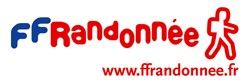 Club FFRP n° 00885                                                                                                 13 Mars 2017                   Agrément Sport du Ministère des Sports N° 127 S/82                             Randonnée le dimanche 9 Avril 2017                              Départ : SALON de Provence 7.00 H.               REILLANNE Alpes de Haute Provence                                                                       Cartes  IGN  n° 3342 OT Organisateurs : Guy HUBERT (Tél : Robert : 06.68.58.52.15)Groupe 1 :           Animateurs  Francis TRIPODI et Jean-Dominique UGOLINI                                                    Distance  13 km  -  Dénivelé  400m Groupe 2 :           Animateurs  Guy HUBERT et Robert BARBIERI                                                     Distance  16.5 km  -  Dénivelé  450 m Groupe 3 :           Animateurs   Ginès MASSOL                                                      Distance  20 km  -  Dénivelé  550 m 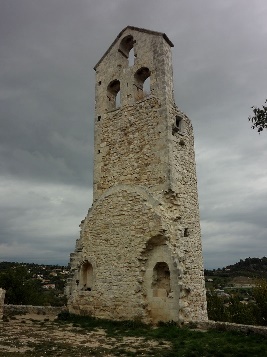 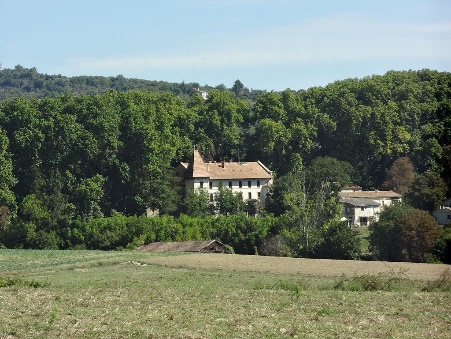                 Clocher de l’église St Pierre de Reillanne                                                         Château du PinetNotre association bénéficie de l’immatriculation tourisme N° IM 075 100382 de la Fédération Française de Randonnée Pédestre 64 Rue des Bergès 75013  PARIS                                                             REILLANNE LocalisationLes communes limitrophes de Reillanne sont Aubenas-les-Alpes, Saint-Michel-l'Observatoire, Villemus, Montjustin, Céreste, Sainte-Croix-à-Lauze et Vachères.Géologie et reliefLa superficie de la commune est de 3 855 hectares ; son altitude varie de 387 à 805 mètres.La commune de Reillanne est établie sur le col des Granons, au contact entre les vallées du Calavon et du Largue.HydrographieReillanne est traversée par plusieurs cours d'eau, dont le plus important est le Largue, qui longe la commune par l'est. Dans le village, le ruisseau du Tréchiou serpente à l'ouest de la colline de Saint-Denis avant de descendre vers la plaine et de se jeter dans l'Encrême. Plusieurs retenues d'eau artificielles existent à proximité de l'Encrême4, dans le quartier de la Garde de Dieu.EnvironnementLa commune compte 1 964 ha de bois et forêts.ClimatLa commune est située dans la zone d’influence du climat méditerranéen. Les étés sont chauds et secs, liés à la remontée en latitude des anticyclones subtropicaux, entrecoupés d’épisodes orageux parfois violents. Les hivers sont doux. Les précipitations sont peu fréquentes et la neige rare.Les stations météos proches de Reillanne sont situées à Céreste (station manuelle), Manosque, et à l’observatoire astronomique de Saint-Michel-l’Observatoire6.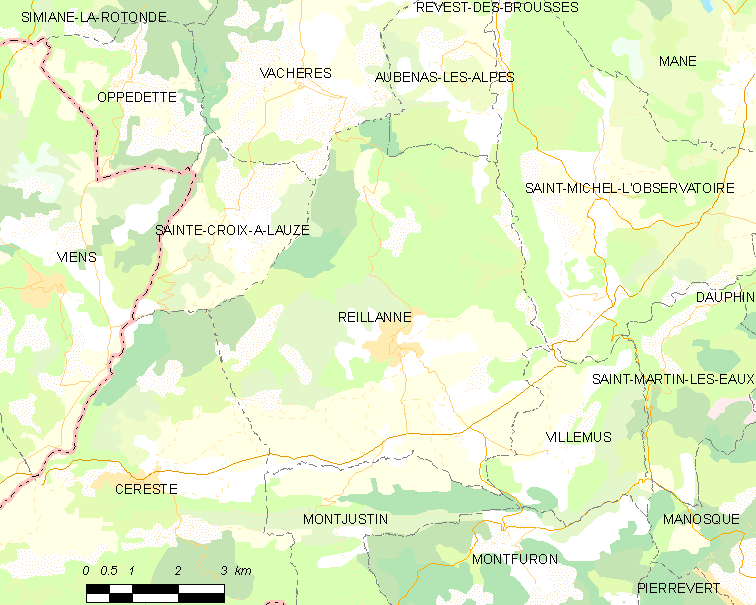 Notre association bénéficie de l’immatriculation tourisme N° IM 075 100382 de la Fédération Française de Randonnée Pédestre 64 Rue des Bergès 75013  PARIS 